Curriculum Vitae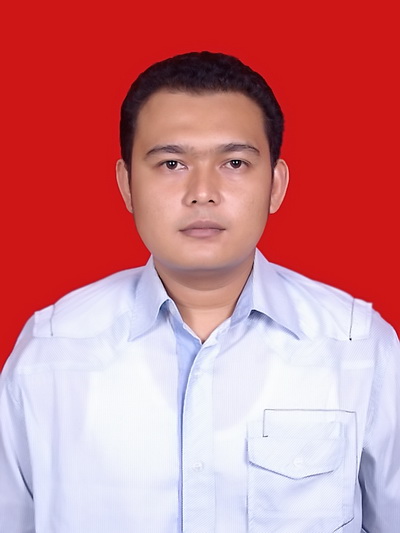 Personal DetailsEducational BackgroundPerguruan Tinggi Swasta Sekolah Tinggi Ekonomi Islam (STEI) Yogyakarta Tahun 2003-2006Course & EducationEnglish Course at Excelent Course Centre Padang PanjangComputer Course at LPK PB Padang PanjangTraining about Bank Perkreditan Rakyat Syariah di STEI YogyakartaTraining about Syariah Banking Operation Programe (SBOP) di UMY YogyakartaQualificationsAccounting & Administration Skills (Journal Printing & Calculation, Petty Cash Payroll & Calculation, Inventory Controls, Project Data Updating, Teller, Salary Calculation)Computer Literate (MS Word, MS Excel, MS Power Point, MS Access, MS Outlook).Internet LiterateWorking ExperienceWorking at PNPM Perkotaan PariamanPeriode	: Sept 2014 – NowPosition	: Economic Consultants Working at PT. HARTA AMAN PRATAMA General InsurancePeriode	: Oktober January 2014 – August 2014Position	: SurveyorWorking at PT. Bredero Shaw IndonesiaPeriode	: Jan 2013 – October 2013Purpose	: ContractPosition	: QC/ TallyJob Description:Record Number and Inspect bare pipe to coating productionOrganized and record stacking pipeQuality Control just good pipe can to be Load out to client Working at PT. Asuransi Astra (an Astra International Group)Periode	: Feb 2007 – March 2012Purpose	: PermanentPosition	: SurveyorJob Description:Serve Customer who Claim InsuranceMake decision about claim (approve/ reject) and how to replacementInventory Part and SalvageCost Claim ControlComplaint HandlingFilling FileReportingAdministration buying to Workshop Sangir, 29 Januari 2015


Putrama FajriFull NamePutrama Fajri S.EIPlace, Date of BirtMaur 29 April 1985SexMaleNationalityIndonesiaEducationBachelor DegreeMarital StatusMarriedHeight, Weight170 cm, 75 KgReligionMoslemAddressJln. Ir Soetami No 096. Jr. Sei Padi, Kel. Lubuk Gadang, Kec. Sangir, Kab Solok Selatan, Sumatera BaratMobile Phone082390108579Emailfajriputrama01@gmail.com